	IV-Stelle Solothurn	Allmendweg 6	4528 Zuchwil IV-Taggeld während der Ausbildung: Angaben für die Auszahlung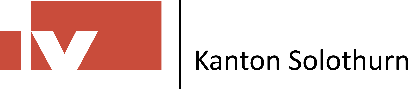 Wissenswertes für Arbeitgebende – Wenn die IV Ihre Lernenden unterstütztAlle wichtigen Informationen für Arbeitgebende mit Lernenden, die von der IV-Stelle Solothurn unterstützt werden.Lehrlingslohn – wer bezahlt?Der Betrieb bezahlt der lernenden Person einen im Lehrvertrag vereinbarten, branchenüblichen Lohn. Allerdings erhält der Betrieb den Lehrlingslohn, inklusive Sozialleistungen (Arbeitgeberbeiträge und allfällige Schichtzulagen), von der Ausgleichskasse in Form von Taggeld monatlich rückvergütet. Die Zahlung erfolgt jeweils im ersten Drittel des Folgemonats. Jährlich erhält der Betrieb zwölf Zahlungen; der 13. Monatslohn wird zu je einem Zwölftel in den 12 jährlichen Zahlungen mitberücksichtigt.Taggeldbescheinigung ausfüllenDer Lehrbetrieb füllt jeweils zum Monatsende die Taggeldbescheinigung bezüglich An- und Abwesenheiten der lernenden Person aus und sendet diese an die zuständige Ausgleichskasse.Lohnabrechnung an die Ausgleichskasse schickenSie stellen der Ausgleichskasse eine Kopie der Lohnabrechnung zu, wenn die Höhe des Lohnes sich verändert (z.B. bei monatlichen Schwankungen oder jährlichen Anpassungen).UnfallversicherungDer Lehrbetrieb schliesst eine Unfallversicherung für Berufs- und Nichtberufsunfall für die lernende Person ab.Keine Krankentaggeldversicherung?Hat der Lehrbetrieb keine Krankentaggeldversicherung für die lernende Person abgeschlossen oder entsprechen die Taggelder nicht mindestens der Höhe des IV-Taggeldes, zahlt die Ausgleichskasse bei Krankheit während dem ersten Eingliederungsjahr (Massnahmen vor der Ausbildung zählen auch dazu), insgesamt während max. 30 Tagen weiterhin Taggeld, im zweiten Eingliederungsjahr während max. 60 Tagen und im dritten Eingliederungsjahr während max. 90 Tagen.Welche Informationen braucht die IV-Stelle Solothurn?Kontaktdaten der Ausgleichskasse des Lehrbetriebes, sofern vor der Ausbildung keine Eingliederungsmassnahmen mit einer anderen zuständigen Ausgleichskasse stattgefunden haben.Kontoangaben des Lehrbetriebes für die Überweisung der TaggelderHaben Sie Fragen?Kontaktieren Sie Ihre zuständige Eingliederungsfachperson. Wir beraten Sie gerne.Sie bilden in Ihrem Betrieb eine Lernende, einen Lernenden aus, die/der während der erstmaligen beruflichen Ausbildung von der IV-Stelle unterstützt wird.Geben Sie uns bitte mit diesem Formular die relevanten Informationen für die Auszahlung des IV-Taggelds an.1Angaben zur Person in AusbildungNameVornameAHV-Nummer (756.xxxx.xxxx.xx)2Angaben zur FirmaName LehrbetriebAdressePLZ, Ort3Kontakt für TaggeldbescheinigungDie Taggeldbescheinigung (Bestätigung der Anwesenheit) muss monatlich eingereicht werden.Wer ist im Lehrbetrieb dafür zuständig?NameVornameTelefonE-Mail4BankverbindungDie Auszahlung des IV-Taggelds geht an den Lehrbetrieb. Teilen Sie uns mit, auf welches Konto die Überweisung erfolgen soll.Kontonummer IBAN (CHxx xxxx xxxx xxxx xxxx x)Konto gehörtName der BankAdresse der Bank5Zuständige AusgleichskasseDie IV-Stelle stellt mittels Verfügung fest, wer Anspruch auf IV-Taggeld hat. Für die Auszahlung ist die Ausgleichskasse des Lehrbetriebs zuständig. Teilen Sie uns deshalb mit, bei welcher Ausgleichskasse der Lehrbetrieb die Sozialversicherungsbeiträge abrechnet.NameAdressePLZ, OrtOrt, DatumUnterschrift